Crofton elevator	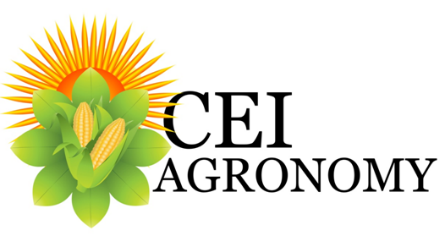 Employment Application Applicant InformationApplicant InformationApplicant InformationApplicant InformationApplicant InformationApplicant InformationApplicant InformationApplicant InformationApplicant InformationApplicant InformationApplicant InformationApplicant InformationApplicant InformationApplicant InformationApplicant InformationApplicant InformationApplicant InformationApplicant InformationApplicant InformationApplicant InformationApplicant InformationApplicant InformationApplicant InformationApplicant InformationApplicant InformationApplicant InformationApplicant InformationApplicant InformationApplicant InformationApplicant InformationApplicant InformationApplicant InformationApplicant InformationApplicant InformationApplicant InformationApplicant InformationApplicant InformationApplicant InformationApplicant InformationApplicant InformationApplicant InformationApplicant InformationApplicant InformationLast NameLast NameLast NameLast NameLast NameFirstFirstM.I.M.I.M.I.M.I.DateDateDateStreet AddressStreet AddressStreet AddressStreet AddressStreet AddressStreet AddressStreet AddressApartment/Unit #Apartment/Unit #Apartment/Unit #Apartment/Unit #Apartment/Unit #Apartment/Unit #Apartment/Unit #CityStateStateZIPZIPPhoneE-mail AddressE-mail AddressE-mail AddressE-mail AddressE-mail AddressE-mail AddressDate AvailableDate AvailableDate AvailableDate AvailableDate AvailableDate AvailableDate AvailablePosition Applied forPosition Applied forPosition Applied forPosition Applied forPosition Applied forPosition Applied forPosition Applied forPosition Applied forPosition Applied forAre you authorized to work lawfully in the U.S.?Are you authorized to work lawfully in the U.S.?Are you authorized to work lawfully in the U.S.?Are you authorized to work lawfully in the U.S.?Are you authorized to work lawfully in the U.S.?Are you authorized to work lawfully in the U.S.?Are you authorized to work lawfully in the U.S.?Are you authorized to work lawfully in the U.S.?Are you authorized to work lawfully in the U.S.?Are you authorized to work lawfully in the U.S.?Are you authorized to work lawfully in the U.S.?Are you authorized to work lawfully in the U.S.?Are you authorized to work lawfully in the U.S.?Are you authorized to work lawfully in the U.S.?YES  YES  NO  NO  NO  NO  Have you ever been convicted of a felony?Have you ever been convicted of a felony?Have you ever been convicted of a felony?Have you ever been convicted of a felony?Have you ever been convicted of a felony?Have you ever been convicted of a felony?Have you ever been convicted of a felony?Have you ever been convicted of a felony?Have you ever been convicted of a felony?Have you ever been convicted of a felony?Have you ever been convicted of a felony?Have you ever been convicted of a felony?Have you ever been convicted of a felony?Have you ever been convicted of a felony?YES  YES  NO  NO  NO  NO  If yes, explainIf yes, explainIf yes, explainIf yes, explainIf yes, explainIf yes, explainWhich days are you available to work full time?Which days are you available to work full time?Which days are you available to work full time?Which days are you available to work full time?Which days are you available to work full time?Which days are you available to work full time?Which days are you available to work full time?Which days are you available to work full time?Which days are you available to work full time?Which days are you available to work full time?Which days are you available to work full time?Which days are you available to work full time?Which days are you available to work full time?Which days are you available to work full time?  MON    TUE    WED   THU    FRI    SAT    SUN  MON    TUE    WED   THU    FRI    SAT    SUN  MON    TUE    WED   THU    FRI    SAT    SUN  MON    TUE    WED   THU    FRI    SAT    SUN  MON    TUE    WED   THU    FRI    SAT    SUN  MON    TUE    WED   THU    FRI    SAT    SUN  MON    TUE    WED   THU    FRI    SAT    SUN  MON    TUE    WED   THU    FRI    SAT    SUN  MON    TUE    WED   THU    FRI    SAT    SUN  MON    TUE    WED   THU    FRI    SAT    SUN  MON    TUE    WED   THU    FRI    SAT    SUN  MON    TUE    WED   THU    FRI    SAT    SUN  MON    TUE    WED   THU    FRI    SAT    SUN  MON    TUE    WED   THU    FRI    SAT    SUN  MON    TUE    WED   THU    FRI    SAT    SUN  MON    TUE    WED   THU    FRI    SAT    SUN  MON    TUE    WED   THU    FRI    SAT    SUN  MON    TUE    WED   THU    FRI    SAT    SUN  MON    TUE    WED   THU    FRI    SAT    SUN  MON    TUE    WED   THU    FRI    SAT    SUN  MON    TUE    WED   THU    FRI    SAT    SUN  MON    TUE    WED   THU    FRI    SAT    SUN  MON    TUE    WED   THU    FRI    SAT    SUN  MON    TUE    WED   THU    FRI    SAT    SUN  MON    TUE    WED   THU    FRI    SAT    SUN  MON    TUE    WED   THU    FRI    SAT    SUN  MON    TUE    WED   THU    FRI    SAT    SUN  MON    TUE    WED   THU    FRI    SAT    SUN  MON    TUE    WED   THU    FRI    SAT    SUNAvailable to work from _____ a.m. to ____ p.m.               FULL-TIME      PART-TIMEAvailable to work from _____ a.m. to ____ p.m.               FULL-TIME      PART-TIMEAvailable to work from _____ a.m. to ____ p.m.               FULL-TIME      PART-TIMEAvailable to work from _____ a.m. to ____ p.m.               FULL-TIME      PART-TIMEAvailable to work from _____ a.m. to ____ p.m.               FULL-TIME      PART-TIMEAvailable to work from _____ a.m. to ____ p.m.               FULL-TIME      PART-TIMEAvailable to work from _____ a.m. to ____ p.m.               FULL-TIME      PART-TIMEAvailable to work from _____ a.m. to ____ p.m.               FULL-TIME      PART-TIMEAvailable to work from _____ a.m. to ____ p.m.               FULL-TIME      PART-TIMEAvailable to work from _____ a.m. to ____ p.m.               FULL-TIME      PART-TIMEAvailable to work from _____ a.m. to ____ p.m.               FULL-TIME      PART-TIMEAvailable to work from _____ a.m. to ____ p.m.               FULL-TIME      PART-TIMEAvailable to work from _____ a.m. to ____ p.m.               FULL-TIME      PART-TIMEAvailable to work from _____ a.m. to ____ p.m.               FULL-TIME      PART-TIMEAvailable to work from _____ a.m. to ____ p.m.               FULL-TIME      PART-TIMEAvailable to work from _____ a.m. to ____ p.m.               FULL-TIME      PART-TIMEAvailable to work from _____ a.m. to ____ p.m.               FULL-TIME      PART-TIMEAvailable to work from _____ a.m. to ____ p.m.               FULL-TIME      PART-TIMEAvailable to work from _____ a.m. to ____ p.m.               FULL-TIME      PART-TIMEAvailable to work from _____ a.m. to ____ p.m.               FULL-TIME      PART-TIMEAvailable to work from _____ a.m. to ____ p.m.               FULL-TIME      PART-TIMEAvailable to work from _____ a.m. to ____ p.m.               FULL-TIME      PART-TIMEAvailable to work from _____ a.m. to ____ p.m.               FULL-TIME      PART-TIMEAvailable to work from _____ a.m. to ____ p.m.               FULL-TIME      PART-TIMEAvailable to work from _____ a.m. to ____ p.m.               FULL-TIME      PART-TIMEAvailable to work from _____ a.m. to ____ p.m.               FULL-TIME      PART-TIMEAvailable to work from _____ a.m. to ____ p.m.               FULL-TIME      PART-TIMEAvailable to work from _____ a.m. to ____ p.m.               FULL-TIME      PART-TIMEAvailable to work from _____ a.m. to ____ p.m.               FULL-TIME      PART-TIMEAvailable to work from _____ a.m. to ____ p.m.               FULL-TIME      PART-TIMEAvailable to work from _____ a.m. to ____ p.m.               FULL-TIME      PART-TIMEAvailable to work from _____ a.m. to ____ p.m.               FULL-TIME      PART-TIMEAvailable to work from _____ a.m. to ____ p.m.               FULL-TIME      PART-TIMEAvailable to work from _____ a.m. to ____ p.m.               FULL-TIME      PART-TIMEAvailable to work from _____ a.m. to ____ p.m.               FULL-TIME      PART-TIMEAvailable to work from _____ a.m. to ____ p.m.               FULL-TIME      PART-TIMEAvailable to work from _____ a.m. to ____ p.m.               FULL-TIME      PART-TIMEAvailable to work from _____ a.m. to ____ p.m.               FULL-TIME      PART-TIMEAvailable to work from _____ a.m. to ____ p.m.               FULL-TIME      PART-TIMEAvailable to work from _____ a.m. to ____ p.m.               FULL-TIME      PART-TIMEAvailable to work from _____ a.m. to ____ p.m.               FULL-TIME      PART-TIMEAvailable to work from _____ a.m. to ____ p.m.               FULL-TIME      PART-TIMEAvailable to work from _____ a.m. to ____ p.m.               FULL-TIME      PART-TIMEEducationEducationEducationEducationEducationEducationEducationEducationEducationEducationEducationEducationEducationEducationEducationEducationEducationEducationEducationEducationEducationEducationEducationEducationEducationEducationEducationEducationEducationEducationEducationEducationEducationEducationEducationEducationEducationEducationEducationEducationEducationEducationEducationHigh SchoolHigh SchoolHigh SchoolHigh SchoolHigh SchoolAddressAddressAddressAddressFromFromToToDid you graduate?Did you graduate?Did you graduate?Did you graduate?YES  YES  YES  YES  NO  NO  NO  NO  NO  DegreeDegreeDegreeDegreeDegreeCollegeCollegeAddressAddressAddressAddressFromFromToToDid you graduate?Did you graduate?Did you graduate?Did you graduate?YES  YES  YES  YES  NO  NO  NO  NO  NO  DegreeDegreeDegreeDegreeDegreeDRIVERDRIVERDRIVERDRIVERDRIVERDRIVERDRIVERDRIVERDRIVERDRIVERDRIVERDRIVERDRIVERDRIVERDRIVERDRIVERDRIVERDRIVERDRIVERDRIVERDRIVERDRIVERDRIVERDRIVERDRIVERDRIVERDRIVERDRIVERDRIVERDRIVERDRIVERDRIVERDRIVERDRIVERDRIVERDRIVERDRIVERDRIVERDRIVERDRIVERDRIVERDRIVERDRIVER  LICENSE nUMBER:_____________________  LICENSE nUMBER:_____________________  LICENSE nUMBER:_____________________  LICENSE nUMBER:_____________________  LICENSE nUMBER:_____________________  LICENSE nUMBER:_____________________  LICENSE nUMBER:_____________________  LICENSE nUMBER:_____________________  LICENSE nUMBER:_____________________  LICENSE nUMBER:_____________________  LICENSE nUMBER:_____________________  LICENSE nUMBER:_____________________  LICENSE nUMBER:_____________________  LICENSE nUMBER:_____________________  LICENSE nUMBER:_____________________  LICENSE nUMBER:_____________________  LICENSE nUMBER:_____________________  LICENSE nUMBER:_____________________  LICENSE nUMBER:_____________________  LICENSE nUMBER:_____________________  LICENSE nUMBER:_____________________  LICENSE nUMBER:_____________________  LICENSE nUMBER:_____________________  LICENSE nUMBER:_____________________  LICENSE nUMBER:_____________________  LICENSE nUMBER:_____________________  LICENSE nUMBER:_____________________  LICENSE nUMBER:_____________________  LICENSE nUMBER:_____________________  LICENSE nUMBER:_____________________  LICENSE nUMBER:_____________________  LICENSE nUMBER:_____________________  LICENSE nUMBER:_____________________  LICENSE nUMBER:_____________________  LICENSE nUMBER:_____________________  LICENSE nUMBER:_____________________  LICENSE nUMBER:_____________________  LICENSE nUMBER:_____________________  LICENSE nUMBER:_____________________  LICENSE nUMBER:_____________________  LICENSE nUMBER:_____________________  LICENSE nUMBER:_____________________  LICENSE nUMBER:_____________________  CDL – A  CDL – A  CDL – A  CDL – A  CDL – A  CDL – A  CDL – A  CDL – A  CDL – A  CDL – A  CDL – A  CDL – A  CDL – B   CDL – B   CDL – B   CDL – B   CDL – B   CDL – B   CDL – B   CDL – B   CDL – B   CDL – C  CDL – C  CDL – C  CDL – C  CDL – C  CDL – C  CDL – C  CDL – C  CDL – C  CDL – C  CDL – C  CDL – C  CDL – C  CDL – C  TRACTOR/TRAILER  TRACTOR/TRAILER  TRACTOR/TRAILER  TRACTOR/TRAILER  TRACTOR/TRAILER  TRACTOR/TRAILER  TRACTOR/TRAILER  TRACTOR/TRAILER  AUTOMATIC                             cLUTCH  AUTOMATIC                             cLUTCH  AUTOMATIC                             cLUTCH  AUTOMATIC                             cLUTCH  AUTOMATIC                             cLUTCH  AUTOMATIC                             cLUTCH  AUTOMATIC                             cLUTCH  AUTOMATIC                             cLUTCH  AUTOMATIC                             cLUTCH  AUTOMATIC                             cLUTCH  AUTOMATIC                             cLUTCH  AUTOMATIC                             cLUTCH  AUTOMATIC                             cLUTCH  AUTOMATIC                             cLUTCH  AUTOMATIC                             cLUTCH  AUTOMATIC                             cLUTCH  AUTOMATIC                             cLUTCH  AUTOMATIC                             cLUTCH  AUTOMATIC                             cLUTCH  AUTOMATIC                             cLUTCH  AUTOMATIC                             cLUTCHWORK SKILLSWORK SKILLSWORK SKILLSWORK SKILLSWORK SKILLSWORK SKILLSWORK SKILLSWORK SKILLSWORK SKILLSWORK SKILLSWORK SKILLSWORK SKILLSWORK SKILLSWORK SKILLSWORK SKILLSWORK SKILLSWORK SKILLSWORK SKILLSWORK SKILLSWORK SKILLSWORK SKILLSWORK SKILLSWORK SKILLSWORK SKILLSWORK SKILLSWORK SKILLSWORK SKILLSWORK SKILLSWORK SKILLSWORK SKILLSWORK SKILLSWORK SKILLSWORK SKILLSWORK SKILLSWORK SKILLSWORK SKILLSWORK SKILLSWORK SKILLSWORK SKILLSWORK SKILLSWORK SKILLSWORK SKILLSWORK SKILLS  CARPENTER  CARPENTER  CARPENTER  CARPENTER  CARPENTER  CARPENTER  CARPENTER  CARPENTER  CARPENTER  CARPENTER  CARPENTER  CARPENTER  ELECTRICIAN  ELECTRICIAN  ELECTRICIAN  ELECTRICIAN  ELECTRICIAN  ELECTRICIAN  ELECTRICIAN  ELECTRICIAN  ELECTRICIAN  PLUMBER  PLUMBER  PLUMBER  PLUMBER  PLUMBER  PLUMBER  PLUMBER  PLUMBER  PLUMBER  PLUMBER  PLUMBER  PLUMBER  PLUMBER  PLUMBER  WELDER  WELDER  WELDER  WELDER  WELDER  WELDER  WELDER  WELDER  MECHINIST  MECHINIST  MECHINIST  MECHINIST  MECHINIST  MECHINIST  MECHINIST  MECHINIST  MECHINIST  MECHINIST  MECHINIST  MECHINIST  DEMOLITION  DEMOLITION  DEMOLITION  DEMOLITION  DEMOLITION  DEMOLITION  DEMOLITION  DEMOLITION  DEMOLITION  large equipment  large equipment  large equipment  large equipment  large equipment  large equipment  large equipment  large equipment  large equipment  large equipment  large equipment  large equipment  large equipment  large equipment  MECHANIC  MECHANIC  MECHANIC  MECHANIC  MECHANIC  MECHANIC  MECHANIC  MECHANIC  GENERAL LABOR  GENERAL LABOR  GENERAL LABOR  GENERAL LABOR  GENERAL LABOR  GENERAL LABOR  GENERAL LABOR  GENERAL LABOR  GENERAL LABOR  GENERAL LABOR  GENERAL LABOR  GENERAL LABOR  MILLWRIGHT  MILLWRIGHT  MILLWRIGHT  MILLWRIGHT  MILLWRIGHT  MILLWRIGHT  MILLWRIGHT  MILLWRIGHT  MILLWRIGHT  CONCRETE  CONCRETE  CONCRETE  CONCRETE  CONCRETE  CONCRETE  CONCRETE  CONCRETE  CONCRETE  CONCRETE  CONCRETE  CONCRETE  CONCRETE  CONCRETE  BUILDING REPAIR  BUILDING REPAIR  BUILDING REPAIR  BUILDING REPAIR  BUILDING REPAIR  BUILDING REPAIR  BUILDING REPAIR  BUILDING REPAIR  LANDSCAPE  LANDSCAPE  LANDSCAPE  LANDSCAPE  LANDSCAPE  LANDSCAPE  LANDSCAPE  LANDSCAPE  LANDSCAPE  LANDSCAPE  LANDSCAPE  LANDSCAPE  LAWNCARE  LAWNCARE  LAWNCARE  LAWNCARE  LAWNCARE  LAWNCARE  LAWNCARE  LAWNCARE  LAWNCARE  COMPUTER SKILLS  COMPUTER SKILLS  COMPUTER SKILLS  COMPUTER SKILLS  COMPUTER SKILLS  COMPUTER SKILLS  COMPUTER SKILLS  COMPUTER SKILLS  COMPUTER SKILLS  COMPUTER SKILLS  COMPUTER SKILLS  COMPUTER SKILLS  COMPUTER SKILLS  COMPUTER SKILLS  BACKHOE  BACKHOE  BACKHOE  BACKHOE  BACKHOE  BACKHOE  BACKHOE  BACKHOE  BULLDOZER  BULLDOZER  BULLDOZER  BULLDOZER  BULLDOZER  BULLDOZER  BULLDOZER  BULLDOZER  BULLDOZER  BULLDOZER  BULLDOZER  BULLDOZER  OUTSIDE FORKLIFT  OUTSIDE FORKLIFT  OUTSIDE FORKLIFT  OUTSIDE FORKLIFT  OUTSIDE FORKLIFT  OUTSIDE FORKLIFT  OUTSIDE FORKLIFT  OUTSIDE FORKLIFT  OUTSIDE FORKLIFT  CRANE  CRANE  CRANE  CRANE  CRANE  CRANE  CRANE  CRANE  CRANE  CRANE  CRANE  CRANE  CRANE  CRANE  DRILL  DRILL  DRILL  DRILL  DRILL  DRILL  DRILL  DRILL  SAW  SAW  SAW  SAW  SAW  SAW  SAW  SAW  SAW  SAW  SAW  SAW  NAIL GUN  NAIL GUN  NAIL GUN  NAIL GUN  NAIL GUN  NAIL GUN  NAIL GUN  NAIL GUN  NAIL GUN  JACK HAMMER  JACK HAMMER  JACK HAMMER  JACK HAMMER  JACK HAMMER  JACK HAMMER  JACK HAMMER  JACK HAMMER  JACK HAMMER  JACK HAMMER  JACK HAMMER  JACK HAMMER  JACK HAMMER  JACK HAMMER  OTHER:_________________  OTHER:_________________  OTHER:_________________  OTHER:_________________  OTHER:_________________  OTHER:_________________  OTHER:_________________  OTHER:_________________  OTHER:_________________  OTHER:_________________  OTHER:_________________  OTHER:_________________  OTHER:_________________  OTHER:_________________  OTHER:_________________  OTHER:_________________  OTHER:_________________  OTHER:_________________  OTHER:_________________  OTHER:_________________  OTHER:_________________  OTHER:_________________  OTHER:_________________  OTHER:_________________  OTHER:_________________  OTHER:_________________  OTHER:_________________  OTHER:_________________  OTHER:_________________  OTHER:_________________  OTHER:_________________  OTHER:_________________  OTHER:_________________  OTHER:_________________  OTHER:_________________  OTHER:_________________  OTHER:_________________  OTHER:_________________  OTHER:_________________  OTHER:_________________  OTHER:_________________  OTHER:_________________  OTHER:_________________  OTHER:_________________  OTHER:_________________  OTHER:_________________  OTHER:_________________  OTHER:_________________  OTHER:_________________  OTHER:_________________  OTHER:_________________ReferencesReferencesReferencesReferencesReferencesReferencesReferencesReferencesReferencesReferencesReferencesReferencesReferencesReferencesReferencesReferencesReferencesReferencesReferencesReferencesReferencesReferencesReferencesReferencesReferencesReferencesReferencesReferencesReferencesReferencesReferencesReferencesReferencesReferencesReferencesReferencesReferencesReferencesReferencesReferencesReferencesReferencesReferencesPlease list three professional references.Please list three professional references.Please list three professional references.Please list three professional references.Please list three professional references.Please list three professional references.Please list three professional references.Please list three professional references.Please list three professional references.Please list three professional references.Please list three professional references.Please list three professional references.Please list three professional references.Please list three professional references.Please list three professional references.Please list three professional references.Please list three professional references.Please list three professional references.Please list three professional references.Please list three professional references.Please list three professional references.Please list three professional references.Please list three professional references.Please list three professional references.Please list three professional references.Please list three professional references.Please list three professional references.Please list three professional references.Please list three professional references.Please list three professional references.Please list three professional references.Please list three professional references.Please list three professional references.Please list three professional references.Please list three professional references.Please list three professional references.Please list three professional references.Please list three professional references.Please list three professional references.Please list three professional references.Please list three professional references.Please list three professional references.Please list three professional references.Full NameFull NameFull NameFull NameFull NameRelationshipRelationshipRelationshipRelationshipRelationshipRelationshipRelationshipRelationshipCompanyCompanyCompanyCompanyCompanyPhonePhonePhonePhonePhone(           )(           )(           )(           )(           )(           )(           )(           )(           )(           )(           )(           )(           )(           )(           )(           )AddressAddressAddressAddressAddressFull NameFull NameFull NameFull NameFull NameRelationshipRelationshipRelationshipRelationshipRelationshipRelationshipRelationshipRelationshipCompanyCompanyCompanyCompanyCompanyPhonePhonePhonePhonePhone(           )(           )(           )(           )(           )(           )(           )(           )(           )(           )(           )(           )(           )(           )(           )(           )AddressAddressAddressAddressAddressFull NameFull NameFull NameFull NameFull NameRelationshipRelationshipRelationshipRelationshipRelationshipRelationshipRelationshipRelationshipCompanyCompanyCompanyCompanyCompanyPhonePhonePhonePhonePhone(           )(           )(           )(           )(           )(           )(           )(           )(           )(           )(           )(           )(           )(           )(           )(           )AddressAddressAddressAddressAddressPrevious EmploymentPrevious EmploymentPrevious EmploymentPrevious EmploymentPrevious EmploymentPrevious EmploymentPrevious EmploymentPrevious EmploymentPrevious EmploymentPrevious EmploymentPrevious EmploymentPrevious EmploymentPrevious EmploymentPrevious EmploymentPrevious EmploymentPrevious EmploymentPrevious EmploymentPrevious EmploymentPrevious EmploymentPrevious EmploymentPrevious EmploymentPrevious EmploymentPrevious EmploymentPrevious EmploymentPrevious EmploymentPrevious EmploymentPrevious EmploymentPrevious EmploymentPrevious EmploymentPrevious EmploymentPrevious EmploymentPrevious EmploymentPrevious EmploymentPrevious EmploymentPrevious EmploymentPrevious EmploymentPrevious EmploymentPrevious EmploymentPrevious EmploymentPrevious EmploymentPrevious EmploymentPrevious EmploymentPrevious EmploymentCompanyCompanyCompanyCompanyPhonePhonePhonePhonePhone(           )(           )(           )(           )(           )(           )(           )(           )(           )(           )(           )(           )(           )(           )(           )AddressAddressAddressSupervisorSupervisorSupervisorSupervisorSupervisorSupervisorJob TitleJob TitleJob TitleStarting SalaryStarting SalaryStarting SalaryStarting SalaryStarting SalaryStarting Salary$$$$$$$$$Ending SalaryEnding SalaryEnding SalaryEnding SalaryEnding SalaryEnding SalaryEnding Salary$$$$FromToToToReason for LeavingReason for LeavingReason for LeavingReason for LeavingReason for LeavingReason for LeavingCompanyCompanyCompanyCompanyPhonePhonePhonePhonePhone(         )(         )(         )(         )(         )(         )(         )(         )(         )(         )(         )(         )(         )(         )(         )AddressAddressAddressSupervisorSupervisorSupervisorSupervisorSupervisorSupervisorJob TitleJob TitleJob TitleStarting SalaryStarting SalaryStarting SalaryStarting SalaryStarting SalaryStarting Salary$$$$$$$$$Ending SalaryEnding SalaryEnding SalaryEnding SalaryEnding SalaryEnding SalaryEnding Salary$$$$FromToToToReason for LeavingReason for LeavingReason for LeavingReason for LeavingReason for LeavingReason for LeavingDisclaimer and SignatureDisclaimer and SignatureDisclaimer and SignatureDisclaimer and SignatureDisclaimer and SignatureDisclaimer and SignatureDisclaimer and SignatureDisclaimer and SignatureDisclaimer and SignatureDisclaimer and SignatureDisclaimer and SignatureDisclaimer and SignatureDisclaimer and SignatureDisclaimer and SignatureDisclaimer and SignatureDisclaimer and SignatureDisclaimer and SignatureDisclaimer and SignatureDisclaimer and SignatureDisclaimer and SignatureDisclaimer and SignatureDisclaimer and SignatureDisclaimer and SignatureDisclaimer and SignatureDisclaimer and SignatureDisclaimer and SignatureDisclaimer and SignatureDisclaimer and SignatureDisclaimer and SignatureDisclaimer and SignatureDisclaimer and SignatureDisclaimer and SignatureDisclaimer and SignatureDisclaimer and SignatureDisclaimer and SignatureDisclaimer and SignatureDisclaimer and SignatureDisclaimer and SignatureDisclaimer and SignatureDisclaimer and SignatureDisclaimer and SignatureDisclaimer and SignatureDisclaimer and SignatureI certify that my answers are true and complete to the best of my knowledge. If this application leads to employment, I understand that false or misleading information in my application or interview 
may result in my release.I certify that my answers are true and complete to the best of my knowledge. If this application leads to employment, I understand that false or misleading information in my application or interview 
may result in my release.I certify that my answers are true and complete to the best of my knowledge. If this application leads to employment, I understand that false or misleading information in my application or interview 
may result in my release.I certify that my answers are true and complete to the best of my knowledge. If this application leads to employment, I understand that false or misleading information in my application or interview 
may result in my release.I certify that my answers are true and complete to the best of my knowledge. If this application leads to employment, I understand that false or misleading information in my application or interview 
may result in my release.I certify that my answers are true and complete to the best of my knowledge. If this application leads to employment, I understand that false or misleading information in my application or interview 
may result in my release.I certify that my answers are true and complete to the best of my knowledge. If this application leads to employment, I understand that false or misleading information in my application or interview 
may result in my release.I certify that my answers are true and complete to the best of my knowledge. If this application leads to employment, I understand that false or misleading information in my application or interview 
may result in my release.I certify that my answers are true and complete to the best of my knowledge. If this application leads to employment, I understand that false or misleading information in my application or interview 
may result in my release.I certify that my answers are true and complete to the best of my knowledge. If this application leads to employment, I understand that false or misleading information in my application or interview 
may result in my release.I certify that my answers are true and complete to the best of my knowledge. If this application leads to employment, I understand that false or misleading information in my application or interview 
may result in my release.I certify that my answers are true and complete to the best of my knowledge. If this application leads to employment, I understand that false or misleading information in my application or interview 
may result in my release.I certify that my answers are true and complete to the best of my knowledge. If this application leads to employment, I understand that false or misleading information in my application or interview 
may result in my release.I certify that my answers are true and complete to the best of my knowledge. If this application leads to employment, I understand that false or misleading information in my application or interview 
may result in my release.I certify that my answers are true and complete to the best of my knowledge. If this application leads to employment, I understand that false or misleading information in my application or interview 
may result in my release.I certify that my answers are true and complete to the best of my knowledge. If this application leads to employment, I understand that false or misleading information in my application or interview 
may result in my release.I certify that my answers are true and complete to the best of my knowledge. If this application leads to employment, I understand that false or misleading information in my application or interview 
may result in my release.I certify that my answers are true and complete to the best of my knowledge. If this application leads to employment, I understand that false or misleading information in my application or interview 
may result in my release.I certify that my answers are true and complete to the best of my knowledge. If this application leads to employment, I understand that false or misleading information in my application or interview 
may result in my release.I certify that my answers are true and complete to the best of my knowledge. If this application leads to employment, I understand that false or misleading information in my application or interview 
may result in my release.I certify that my answers are true and complete to the best of my knowledge. If this application leads to employment, I understand that false or misleading information in my application or interview 
may result in my release.I certify that my answers are true and complete to the best of my knowledge. If this application leads to employment, I understand that false or misleading information in my application or interview 
may result in my release.I certify that my answers are true and complete to the best of my knowledge. If this application leads to employment, I understand that false or misleading information in my application or interview 
may result in my release.I certify that my answers are true and complete to the best of my knowledge. If this application leads to employment, I understand that false or misleading information in my application or interview 
may result in my release.I certify that my answers are true and complete to the best of my knowledge. If this application leads to employment, I understand that false or misleading information in my application or interview 
may result in my release.I certify that my answers are true and complete to the best of my knowledge. If this application leads to employment, I understand that false or misleading information in my application or interview 
may result in my release.I certify that my answers are true and complete to the best of my knowledge. If this application leads to employment, I understand that false or misleading information in my application or interview 
may result in my release.I certify that my answers are true and complete to the best of my knowledge. If this application leads to employment, I understand that false or misleading information in my application or interview 
may result in my release.I certify that my answers are true and complete to the best of my knowledge. If this application leads to employment, I understand that false or misleading information in my application or interview 
may result in my release.I certify that my answers are true and complete to the best of my knowledge. If this application leads to employment, I understand that false or misleading information in my application or interview 
may result in my release.I certify that my answers are true and complete to the best of my knowledge. If this application leads to employment, I understand that false or misleading information in my application or interview 
may result in my release.I certify that my answers are true and complete to the best of my knowledge. If this application leads to employment, I understand that false or misleading information in my application or interview 
may result in my release.I certify that my answers are true and complete to the best of my knowledge. If this application leads to employment, I understand that false or misleading information in my application or interview 
may result in my release.I certify that my answers are true and complete to the best of my knowledge. If this application leads to employment, I understand that false or misleading information in my application or interview 
may result in my release.I certify that my answers are true and complete to the best of my knowledge. If this application leads to employment, I understand that false or misleading information in my application or interview 
may result in my release.I certify that my answers are true and complete to the best of my knowledge. If this application leads to employment, I understand that false or misleading information in my application or interview 
may result in my release.I certify that my answers are true and complete to the best of my knowledge. If this application leads to employment, I understand that false or misleading information in my application or interview 
may result in my release.I certify that my answers are true and complete to the best of my knowledge. If this application leads to employment, I understand that false or misleading information in my application or interview 
may result in my release.I certify that my answers are true and complete to the best of my knowledge. If this application leads to employment, I understand that false or misleading information in my application or interview 
may result in my release.I certify that my answers are true and complete to the best of my knowledge. If this application leads to employment, I understand that false or misleading information in my application or interview 
may result in my release.I certify that my answers are true and complete to the best of my knowledge. If this application leads to employment, I understand that false or misleading information in my application or interview 
may result in my release.I certify that my answers are true and complete to the best of my knowledge. If this application leads to employment, I understand that false or misleading information in my application or interview 
may result in my release.I certify that my answers are true and complete to the best of my knowledge. If this application leads to employment, I understand that false or misleading information in my application or interview 
may result in my release.SignatureSignatureSignatureSignatureSignatureSignatureDateDateDateDate